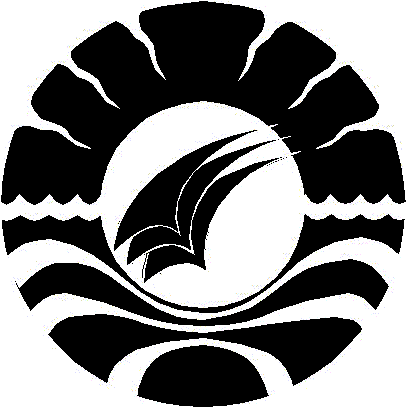 					SKRIPSI PENGARUH KEGIATAN PENCAMPURAN WARNA TERHADAP KEMAMPUAN SAINS ANAK KELOMPOK USIA 5-6 TAHUNDITAMAN KANAK-KANAK PAUD TERPADU TERATAIUNM KECAMATAN RAPPOCINI KOTA MAKASSARNURIYANI RAHMANPROGRAM STUDI PENDIDIKAN GURU PENDIDIKAN ANAK USIA DINIFAKULTAS ILMU PENDIDIKANUNIVERSITAS NEGERI MAKASSAR2017PENGARUH KEGIATAN PENCAMPURAN WARNA TERHADAP KEMAMPUAN SAINS ANAK KELOMPOK USIA 5-6 TAHUN DITAMAN KANAK-KANAK PAUD TERATAI UNMKECAMATAN RAPPOCINI KOTA MAKASSARSKRIPSI Diajukan untuk Memenuhi Sebagian Persyaratan Guna Memperoleh Gelar Sarjana Pendidikan pada Program Studi Pendidikan Guru Pendidikan Anak Usia Dini Fakultas Ilmu Pendidikan Universitas Negeri MakassarOleh:NURIYANI RAHMAN 1349042021PROGRAM STUDI PENDIDIKAN GURU PENDIDIKAN ANAK USIA DINIFAKULTAS ILMU PENDIDIKAN                     UNIVERSITAS NEGERI MAKASSAR2017